                     PROPOSIÇÕES 04 – Vereador Diogo Antoniolli                     INDICAÇÃO – 014/2021       O vereador Diogo Antoniolli, indica ao Excelentíssimo Senhor Prefeito Municipal em conjunto com a Secretaria Municipal de Obras, nos termos regimentais e ouvido o plenário, que seja recolocada as paradas de ônibus próximo a EMEI Criança Feliz. 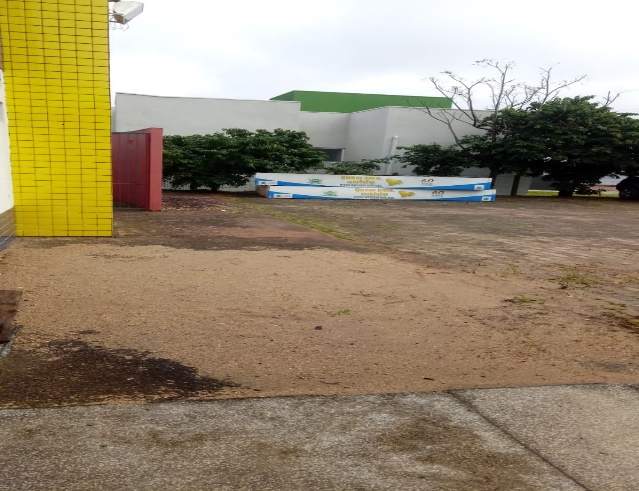                                         Mensagem Justificativa:     Senhor Presidente:     Senhores vereadores:     A presente indicação, tem como objetivo a proteção dos munícipes, sendo que estamos retornando as aulas e o período de chuvas, assim é necessário a recolocação do abrigo..                                             Atenciosamente,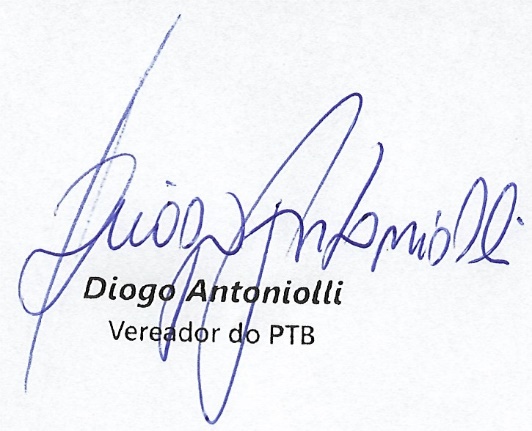                           Bom Retiro do Sul, 11 de maio de 2021.